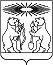 О внесении изменений в распоряжение администрации Северо-Енисейского района «Об утверждении плана проведения плановых поверок юридических лиц и индивидуальных предпринимателей на 2020 год»В целях корректировки плана проведения плановых проверок юридических лиц и индивидуальных предпринимателей на 2020 год, в соответствии с постановлением Правительства РФ от 03.04.2020 № 438 «Об особенностях осуществления в 2020 году государственного контроля (надзора), муниципального контроля и о внесении изменения в пункт 7 Правил подготовки органами государственного контроля (надзора) и органами муниципального контроля ежегодных планов проведения плановых проверок юридических лиц и индивидуальных предпринимателей», распоряжением Главы Северо-Енисейского района от 24.03.2020 № 9-ргос «О дополнительных мерах, направленных на минимизацию последствий, связанных с введением ограничительных мер в целях снижения рисков завоза и распространения новой коронавирусной инфекции, вызванной 2019-nCoV» (в редакции от 10.04.2020 № 18-ргос), руководствуясь статьей 34 Устава Северо-Енисейского района:1. Внести в распоряжение администрации Северо-Енисейского района от 26.12.2019 № 3551-р «Об утверждении плана проведения плановых поверок юридических лиц и индивидуальных предпринимателей на 2020 год» (далее – распоряжение) следующее изменение:строку 2 и 3 табличной части приложения к распоряжению исключить.2. Контроль за исполнением настоящего распоряжения оставляю за собой.3. Настоящее распоряжение вступает в силу со дня его подписания.Глава Северо-Енисейского района	И. М. ГайнутдиновАДМИНИСТРАЦИЯ СЕВЕРО-ЕНИСЕЙСКОГО РАЙОНА РАСПОРЯЖЕНИЕАДМИНИСТРАЦИЯ СЕВЕРО-ЕНИСЕЙСКОГО РАЙОНА РАСПОРЯЖЕНИЕ«14» апреля 2020 г.             №  517-р            гп Северо-Енисейскийгп Северо-Енисейский